MOÇÃO Nº 304/2020Manifesta Apelo ao Poder Executivo Municipal, através da secretaria competente, para que realize campanha de conscientização e preservação das cachoeiras existentes no bairro Santo Antônio do Sapazeiro, neste município.Senhor Presidente,Senhores Vereadores, CONSIDERANDO que; as cachoeiras localizadas no bairro Santo Antônio do Sapezeiro são muito procuradas; CONSIDERANDO que; muitas pessoas, incluindo famílias passam o dia nas cachoeiras, principalmente nos finais de semana;CONSIDERANDO que; são áreas de preservação e precisam continuar sendo preservadas; CONSIDERANDO que; muitos que passam pelas cachoeiras e deixam restou de lixo, como saquinhos de salgados, copos, garrafas, talheres plásticos entre outras tipos de produtos que interferem de modo negativo no meio ambiente;                      CONSIDERANDO que; diante dos fatos é necessária uma ação do Poder Público em relação a informação e preservação dos locais;CONSIDERANDO que; as cachoeiras são de extrema importância para o meio ambiente e suas comunidades;                    Ante o exposto e nos termos do Capítulo IV do Regimento Interno desta Casa de Leis, a CÂMARA MUNICIPAL DE SANTA BÁRBARA D’OESTE, ESTADO DE SÃO PAULO, apela ao Apelo ao Poder Executivo Municipal, através da secretaria competente, para que realize campanha de conscientização e preservação das cachoeiras existentes no bairro Santo Antônio do Sapezeiro , encaminhado cópia da presente, à Secretaria Municipal de Meio Ambiente - Estrada do Barreirinho, 1010 - Chácara Wolf – CEP – 13.458-870 – Santa Bárbara d´Oeste – SP.Plenário “Dr.Tancredo Neves”, 09 de julho de 2.020.CELSO ÁVILA-Vereador-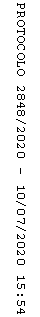 